EMDR Europe Consultant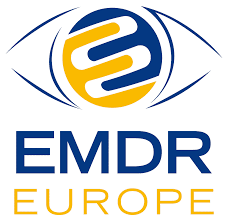 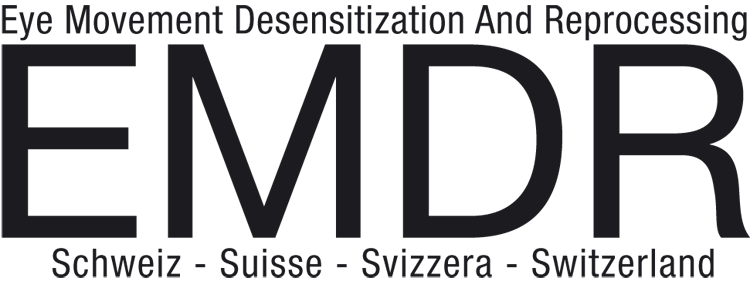 Competency Based FrameworkEMDR Europe Practice Committee – October 2016 Kompetenzrahmen für EMDR Europe anerkannte/rSupervisorIn für Kinder & Jugendliche (Consultant C&A)Teil A: Nachweis der mit EMDR behandelten PatientInnen (mind. 25 Kinder oder Jugendliche)Teil A: Nachweis der mit EMDR behandelten PatientInnen (mind. 25 Kinder oder Jugendliche)Teil A: Nachweis der mit EMDR behandelten PatientInnen (mind. 25 Kinder oder Jugendliche)Teil A: Nachweis der mit EMDR behandelten PatientInnen (mind. 25 Kinder oder Jugendliche)Teil A: Nachweis der mit EMDR behandelten PatientInnen (mind. 25 Kinder oder Jugendliche)Teil A: Nachweis der mit EMDR behandelten PatientInnen (mind. 25 Kinder oder Jugendliche)Nr.Initialen, GeburtsjahrThema, DiagnoseAnzahl EMDR SitzungenBehandlungsdauerBehandlungsdauerBspN.N., 1949Unfall, PTBS1230.10.17-10.08.1830.10.17-10.08.181.2.3.4.5.6.7.8.9.10.11.12.13.14.15.16.17.18.19.20.21.22.23.24.25.26.27.28.29.30.31.32.33.34.35.36.37.38.39.40.41.42.43.44.45.46.47.48.49.50.51.52.53.54.55.56.57.58.59.60.61.62.63.64.65.66.67.68.69.70.71.72.73.74.75.Insgesamt mindestens 400 Stunden (zu 60 Minuten) EMDR-Sitzungen?Insgesamt mindestens 400 Stunden (zu 60 Minuten) EMDR-Sitzungen?Insgesamt mindestens 400 Stunden (zu 60 Minuten) EMDR-Sitzungen?Insgesamt mindestens 400 Stunden (zu 60 Minuten) EMDR-Sitzungen?JaNeinInsgesamt mindestens 75 PatientInnen, davon mind. 25 Kinder bzw. Jugendliche?Insgesamt mindestens 75 PatientInnen, davon mind. 25 Kinder bzw. Jugendliche?Insgesamt mindestens 75 PatientInnen, davon mind. 25 Kinder bzw. Jugendliche?Insgesamt mindestens 75 PatientInnen, davon mind. 25 Kinder bzw. Jugendliche?JaNein